IV semestar – modusi – promjena inicijalisa br. 1-4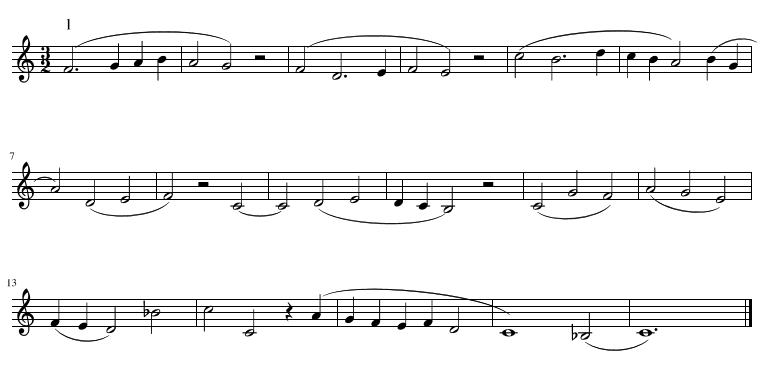 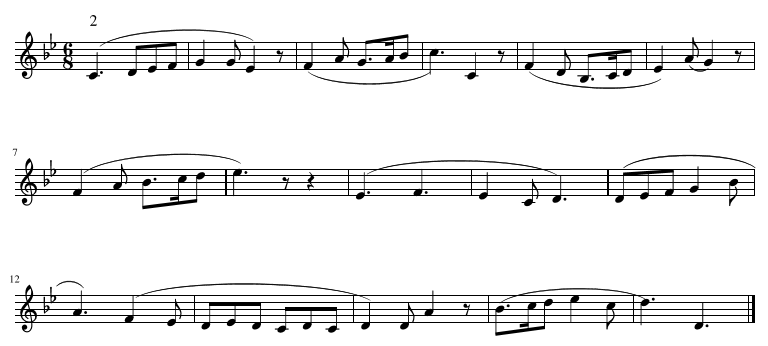 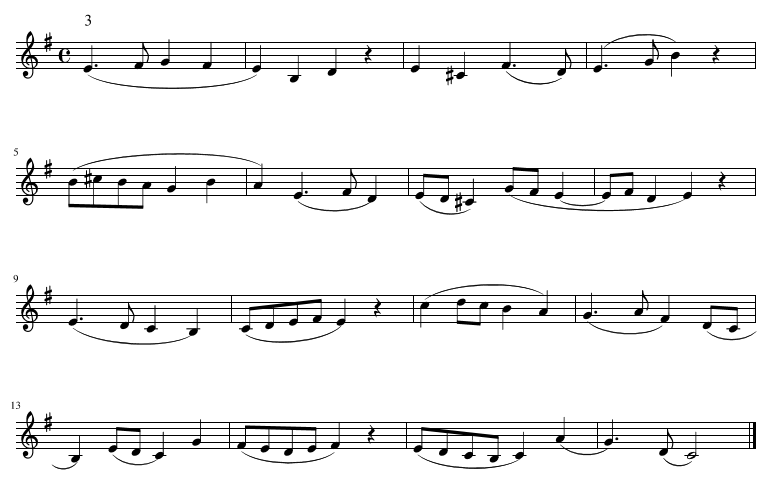 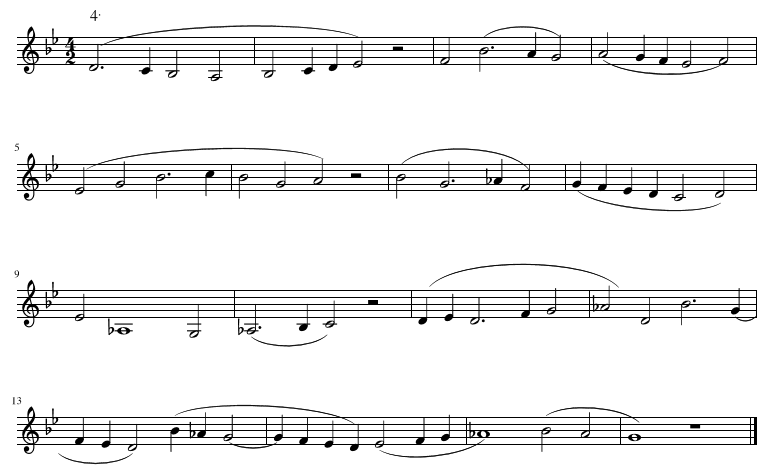 